WEIGHT AND MASSDEFINITIONSMass- __________________________________________  an _____________________  has.Matter- something that _____________________  and ______________________________________.Weight- is the _____________________ of an object, it is _____________________  upon _____________________. Units for Measuring MassMass is _____________________  in _____________________ and _____________________.1 paper clip= 1 __________________________________________ =1 kilogramThe average _____________________  adult weighs _____________________Tools for Measuring MassThe _____________________ _____________________ is the tool we use _____________________ mass.COMPARE AND CONTRAST       MASS     			 vs.        		WEIGHTAlways remains _____________________          Depends on _____________________Does _____________________ on gravity           	weight=_____________________  x gravity                                                             		weight of an object ___________ if the gravity changes	ClassificationSpecies of OrganismsThere are _____________________ known species of organismsThis is only 5% of all organisms that _____________________!!!!!New organisms are still _____________________What is Classification?Classification is the _____________________of organisms into _____________________based on their _____________________Classification is also known as _____________________Taxonomists are _____________________ that identify & name _____________________Benefits of ClassifyingAccurately & _____________________ names organisms Prevents _____________________ such as starfish & jellyfish that ____________________ fish Uses same _____________________ (Latin or some Greek) for all names Confusion in Using Different Languages for Names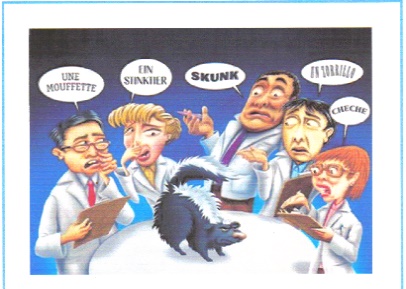 Latin Names are Understood by all 				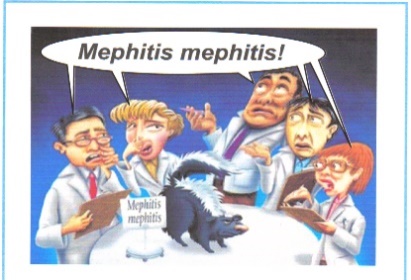 Early Taxonomists2000 years ago, _____________________ was the first _____________________Aristotle _____________________ organisms into _____________________He subdivided them by their _____________________---land, sea, or air dwellers John Ray, a botanist, was the first to use _____________________ for namingHis names were very long _____________________ telling _____________________ about the plantCarolus Linnaeus 1707 – 177818th century _____________________Classified organisms by their _____________________Developed _____________________still used todayCalled the “_____________________ of Taxonomy”Developed the modern system of naming known as __________________________________________Two-word name (_____________________ & _____________________)Standardized Naming 			 					 usedGenus speciesLatin or Greek_____________________ in printCapitalize _____________________, but NOT __________________________________________ when writingRules for Naming Organisms_____________________Code for _____________________ _____________________ contains the rules for naming organismsAll names must be approved by _____________________ _____________________ Congresses (International Zoological Congress)This prevents _____________________ namesClassification GroupsTaxon (taxa-plural) is a _____________________ into which _____________________ organisms are placedThere is a _____________________ of groups (taxa) from _____________________ to most _____________________Domain, _____________________, Phylum, _____________________, Order, Family, _____________________, speciesHierarchy-Taxonomic GroupsDomainKingdomPhylum (_____________________ – used for _____________________)Class____________________Family                                                                                            GenusSpecies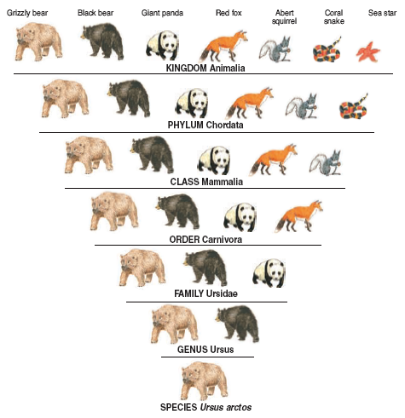 DumbKingPhillipCameOverForGooseberrySoup!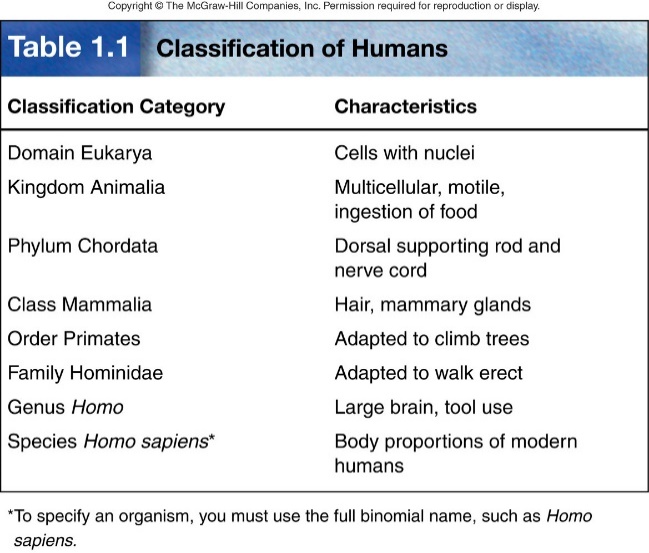 Domains_____________________, most inclusive taxon_____________________ domains_____________________ and _____________________ are _____________________ prokaryotes (no _____________________ or membrane-bound _____________________)ArchaeaARCHAEBACTERIAProbably the _____________________ to evolveLive _____________________ environmentsFound in:_____________________ Treatment Plants (Methanogens)_____________________ or Volcanic Vents (Thermophiles)Hot Springs or _____________________ that are acid_____________________ water (Dead Sea; Great Salt Lake) - HalophilesBacteriaEUBACTERIASome may cause _____________________Found in _____________________ except _____________________ onesImportant _____________________ for environment_____________________ important in making cottage _____________________, _____________________,  buttermilk, etc.Eukarya are more _____________________ and have a _____________________ and membrane-bound _____________________Domain Eukarya _____________________into _____________________Kingdom_____________________ (protozoans, algae…)Most are _____________________Some are _____________________Some are _____________________, while others are _______________________________________________________________ (mushrooms, yeasts …)Multicellular, except _____________________Absorptive _____________________ (digest food _____________________ their body & then absorb it)Cell walls made of _________________________________________  (multicellular plants)__________________________________________Absorb _____________________ to make _____________________ – _____________________Cell walls made of _____________________Animalia (____________________animals)  Multicellular____________________ heterotrophs (consume ____________________& digest it ____________________their bodies)Feed on plants or animalsBasis for Modern Taxonomy____________________ structures (____________________,____________________)Similar ____________________ developmentMolecular Similarity in ____________________, or ____________________sequence of Proteins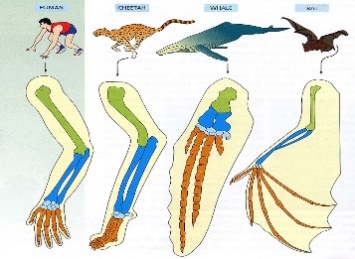 